COMUNICAT DE PRESĂ– Activități desfășurate în luna septembrie de către Inspecția de Prevenire –În luna septembrie Inspecția de Prevenire a executat 64 controale din care 4 la unități administrativ teritoriale, 26 la operatori economici, 15 la instituții, 2 la obiective de investiții și 17 controale tematice la serviciile voluntare pentru situații de urgență constituite la nivelul U.A.T. – urilor și a soluționat 2 petiții.În cadrul acestor controale au fost constatate 216 de nereguli, 9 dintre acestea fiind soluționate pe timpul controlului, iar 204 fiind sancționate cu 189 avertismente și 15 amenzi în cuantum de 17.000 lei.În această lună, pe linia avizării autorizării au fost soluționate un număr de 45 de solicitări, fiind emise 5 avize și 8 autorizații de securitate la incendiu.Din totalul controalelor tematice efectuate la operatori economici 15 reprezintă controale tematice efectuate la unităţi de turism.Cea mai importantă neregulă constatată a fost funcționarea fără deținerea autorizației de securitate la incendiu la 9 obiective:SC ACS CONSULT SRL - Pensiunea Mădălina – CeahlăuSC BERARDI PROD SRL - SăvineștiMANCAȘ MIHAELA Î.I - APARTHOTEL ATLAS - Piatra NeamțSC G&T TRANS SRL HORIA (depozit produse alimentare și nealimentare) - HoriaBISERICA ORTODOXĂ „CUVIOASA PARASCHEVA” - SecuieniS.C. VIS ÎMPLINIT COPII FERICIȚI S.R.L. - Pensiunea Andra - Horia SC MAGTEC PRODCOM SRL - Pensiunea Mara - SecuieniS.C. CĂPRIOARA TURISM S.R.L. - Hanul Haiducilo - BorcaSC PERLA TURISM SRL - Pensiunea Perla - CeahlăuDintre neregulile constatate în urma controalelor enumerăm următoarele:instalaţia electrică nu se exploatează potrivit reglementărilor tehnice şi măsurilor specifice de apărare împotriva incendiilor: conductori electrici pozați direct pe material combustibil (lemn),lipsă izolație la îmbinări a conductorilor electrici;iluminatul de securitate pentru evacuare nu este în stare de funcționare sau nu este realizată echiparea cu acest tip de instalație;nu a fost realizată verificarea periodică a coșurilor de evacuare a fumului;dotarea cu mijloace tehnice de primă intervenție la incendiu nu este asigurată în mod corespunzător, respectiv 1 stingător P6 ABC / 250mp, dar minimum două pe nivel, conform art. 3.10.1 din O.M.L.P.A.T. nr. 27/N/1999 Normativ de siguranţă la foc a construcţiilor Indicativ P118/99);nu sunt marcate căile de evacuare cu indicatoare standardizate, astfel încât să fie recunoscut cu ușurință traseul acestora, atât ziua cât și noaptea, de persoanele care le utilizează în caz de incendiu;nu sunt întocmite și afișate planuri de evacuare în caz de incendiu, pentru spațiile destinate cazării.Pe timpul desfășurării acestor controale au fost efectuate activități de informare preventivă constând în 5 exerciții de evacuare/intervenție și 29 instruiri la care au participat 584 persoane, fiind prezentat modul de comportare în cazul producerii unor situații de urgență în cadrul campaniilor: F.O.C. - Flăcările Omoară Copii RISC - Renunță! Improvizațiile sunt Catastrofale! RISC - Siguranța nu e un joc de noroc! Nu tremur la cutremur.Fiipregatit.roAi grijă la cea mai mare grijă: siguranța copilului tău!Cu prilejul Zilei Pompierilor din România au fost organizate 2 puncte de informare preventivă în două centre comerciale din Piatra Neamț respectiv Roman și Ziua porților deschise.În cadrul acestor activități de informare preventivă au fost distribuite 1440 de afișe și pliante cu privire la modul de comportare în cazul producerii unei situații de urgență, aferente campaniilor menționate mai sus.Compartimentul Informare şi Relaţii PubliceInspectoratul pentru Situații de Urgență„PETRODAVA”al Județului Neamț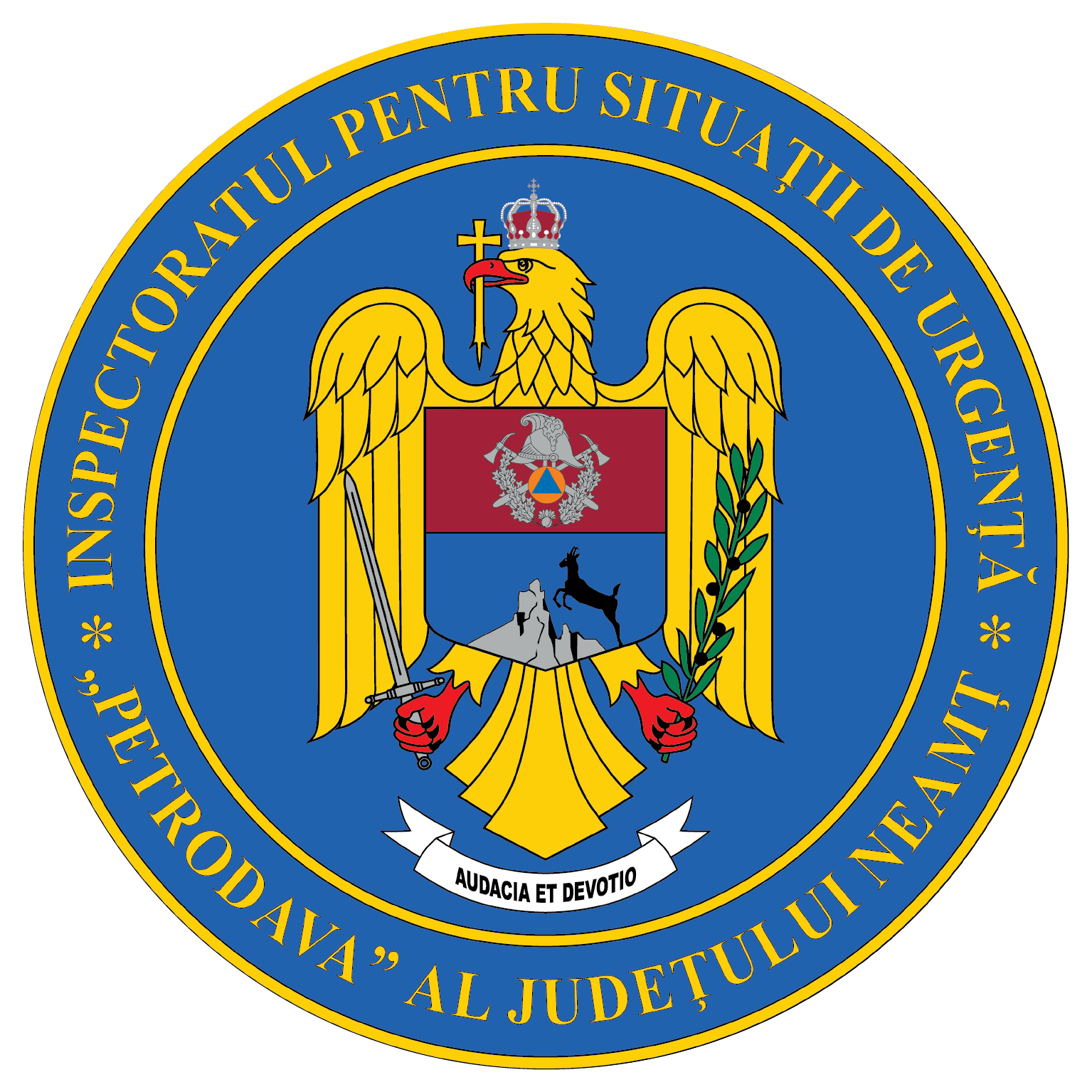 Contact: 0742025144, 0233/216.815, fax: 0233/211.666Email:relatii.publice@ijsunt.ro